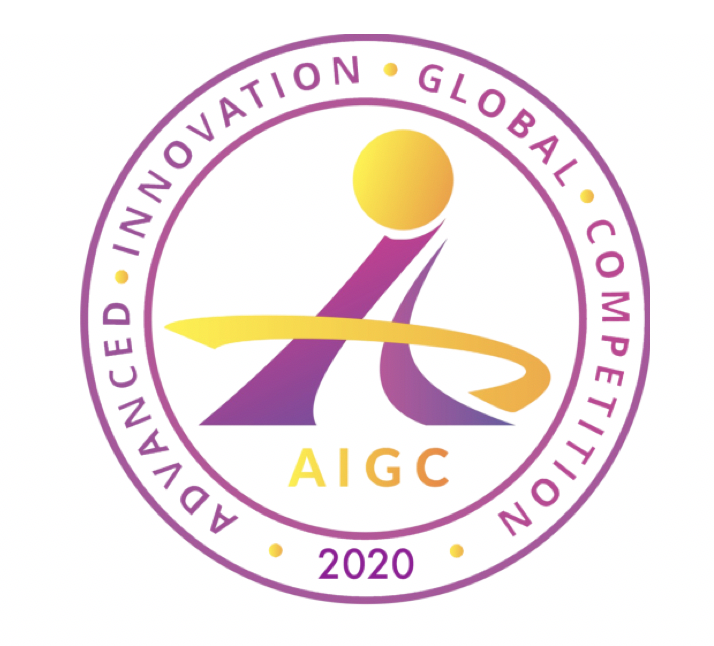 Advanced Innovation Global CompetitionAPPLICATION FORMInstructionsPlease complete the application form for your work (invention, academic paper, etc). All text must be written in English. Submit the application form at the Advanced Innovation Global Competition page, accessible via the registration link at www.aigc-singapore.com no later than the 15th of November, 2020, unless there have been any updates to the deadline.Make sure to complete the payment of $350 USD until the deadline.This document template is owned by AI-JAM Association and may not be used anywhere outside of AI-JAM official competitions, without written consent.Applicant InformationApplicant InformationCountryName of SupervisorEmailPhone Institution, School, or Organization Address(awards and certificates will be mailed to this address)Street:City: Province:Country:Zip Code:Submission InformationSubmission InformationTittle of Work(invention, academic paper, etc.)Name of Team MembersCategory (please choose the most relevant category)AgricultureArchitectureArts and MusicChemistryComputer ScienceArtificial IntelligenceIoTInternet ServicesEducationEngineeringEnvironmentHealth and MedicinePublic SafetySports and FitnessTransportationOther (please specify)Description(detailed description of the important aspects of this work such as novelty/creativity, technical achievement, commercial/business potential, etc.)Photo(s)